A factor of four (4) is prescribed by 327 IAC 3-6-11. However, an alternative peaking factor may be justified by other means (327 IAC 3-6-32) or as provided by Ten State Standards 11.243: Peaking Factor = (18 + √P) / (4 + √P), where P = population in thousands.Provide pump and system curves and design calculations for TDH. If connecting to an existing force main, provide upstream lift station pump curves and describe how the proposed flow will affect the lift station performance during simultaneous operation.For small diameter low-pressure sanitary sewer systems, provide a spreadsheet that includes the maximum expected simultaneous operation of the proposed grinder pumps, maximum expected flow (gpm) and fluid velocity (ft/sec), static head and accumulated friction loss, and expected accumulated total dynamic head (TDH).The average detention time in the wet well (cycle time between pump on/off settings) should be between 5 and 30 minutes. The cycle time may be calculated from the following equation: Cycle Time = (V / (D - Q)) + (V / Q), where D = discharge flow rate out of the wet well (design pump rate) in gpm, Q = inflow rate into wet well (average design flow) in gpm, and V = operating volume of wet well (between pump on/off settings) in gallons.Instructions for State Form 53159Application for Sanitary Sewer Construction Permit All essential items listed below must be provided upon initial receipt of a construction permit application or the application will be deemed incomplete and will not be reviewed. If an application has been deemed incomplete, an e-mail identifying the missing or incomplete essential items will be sent to the applicant (with copy e-mailed to applicant’s engineer or land surveyor). As a courtesy, IDEM will temporarily retain the application and associated plans and specifications. If the identified essential items have not been received within the allotted time noted in the e-mail, the application will be void and all associated documents, plans and specifications will be discarded (recycled). The applicant will then need to reapply with a new, completed application as well as resubmit any associated plans and specifications. Please submit only one copy of all application items.Application for Sanitary Sewer Construction PermitApplications from municipalities must be signed and dated by an authorized official and applications from non-municipalities must be signed and dated by the owner or a representative.Collection System Design SummaryCapacity Certification from the collection and treatment system owner(s) to which the proposed sanitary sewer and/or force main will be connected If more than one utility will be transporting and/or treating the wastewater, a Capacity Certification from each utility is required.Registered Professional Engineer or Land Surveyor Certification by the applicant’s engineer or land surveyorFinal Construction Plans and SpecificationsEvery page of the plans as well as the cover page for any specifications should be signed, sealed, and dated by an Indiana registered professional engineer or land surveyor. Land surveyors may certify plans and specifications for gravity type sanitary sewers only, not including lift stations and force mains.Identification of Potentially Affected Persons form and mailing labelsFor all applications, a one-hundred-dollar ($100) application fee must be remitted as required by 327 IAC 3-5-5.When all essential items of a construction permit application are received, the project will be assigned to a project engineer for technical review. If no administrative or technical deficiencies are found during review, a construction permit will be issued. However, if administrative or technical deficiencies are found, a deficiency notice will be e-mailed to the applicant (with copy e-mailed to applicant’s engineer or land surveyor). If all deficiencies are not adequately addressed within sixty (60) days from the date of the deficiency notice, the permit application will be denied.A copy of this application can be found at: www.in.gov/idem/cleanwater/2430.htmSend construction permit applications to:Indiana Department of Environmental ManagementOffice of Water QualityFacility Construction and Engineering Support Section, Mail Code 65-42FC100 North Senate Avenue, Room N1255Indianapolis, IN 46204-2251For any questions, call the Facility Construction and Engineering Support Section at 317/232-5579.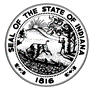 APPLICATION FOR SANITARY SEWERCONSTRUCTION PERMIT PER 327 IAC 3State Form 53159 (R8 / 6-22)Indiana Department of Environmental ManagementOffice of Water QualityFacility Construction and Engineering Support Section, Mail Code 65-42FC100 North Senate Avenue, Room N1255Indianapolis, IN 46204-2251APPLICANTAPPLICANT’S ENGINEER OR LAND SURVEYORAPPLICANT’S ENGINEER OR LAND SURVEYORAPPLICANT’S ENGINEER OR LAND SURVEYORName    Mr. or   Ms.Name    Mr. or   Ms.Name    Mr. or   Ms.Name    Mr. or   Ms.Name of OrganizationName of Company Name of Company Name of Company Address (number and street, city, state, and ZIP)Address (number and street, city, state, and ZIP)Address (number and street, city, state, and ZIP)Address (number and street, city, state, and ZIP)Telephone Number(     )      Telephone Number(     )      Telephone Number(     )      Telephone Number(     )      E-Mail AddressE-Mail AddressE-Mail AddressE-Mail AddressNAME AND LOCATION OF PROPOSED FACILITYPROJECT DESCRIPTIONPROJECT DESCRIPTIONPROJECT DESCRIPTIONNameDescribe the scope and/or purpose of this projectDescribe the scope and/or purpose of this projectDescribe the scope and/or purpose of this projectLocation or Project BoundariesDescribe the scope and/or purpose of this projectDescribe the scope and/or purpose of this projectDescribe the scope and/or purpose of this projectCity or TownDescribe the scope and/or purpose of this projectDescribe the scope and/or purpose of this projectDescribe the scope and/or purpose of this projectCountyDescribe the scope and/or purpose of this projectDescribe the scope and/or purpose of this projectDescribe the scope and/or purpose of this projectSOURCE OF FUNDINGSOURCE OF FUNDINGSOURCE OF FUNDINGSOURCE OF FUNDING IFA’s Wastewater State Revolving Fund Loan Program IFA’s Wastewater State Revolving Fund Loan Program Local Funds Local Funds OCRA’s Community Development Block Grant OCRA’s Community Development Block Grant Private Funds Private Funds USDA’s Rural Development Loan and Grant Assistance USDA’s Rural Development Loan and Grant Assistance Other:       Other:      CERTIFICATION AND SIGNATURECERTIFICATION AND SIGNATURECERTIFICATION AND SIGNATURECERTIFICATION AND SIGNATUREI swear or affirm, under penalty of perjury as specified by IC 35-44.1-2-1 and other penalties specified by IC 13-30-10 and IC 13-15-7-1(3), that the statements and representations in this application are true, accurate, and complete.I swear or affirm, under penalty of perjury as specified by IC 35-44.1-2-1 and other penalties specified by IC 13-30-10 and IC 13-15-7-1(3), that the statements and representations in this application are true, accurate, and complete.I swear or affirm, under penalty of perjury as specified by IC 35-44.1-2-1 and other penalties specified by IC 13-30-10 and IC 13-15-7-1(3), that the statements and representations in this application are true, accurate, and complete.I swear or affirm, under penalty of perjury as specified by IC 35-44.1-2-1 and other penalties specified by IC 13-30-10 and IC 13-15-7-1(3), that the statements and representations in this application are true, accurate, and complete.Printed Name of Person SigningPrinted Name of Person SigningPrinted Name of Person SigningPrinted Name of Person SigningTitle Title Title Title Signature of ApplicantSignature of ApplicantSignature of ApplicantDate Signed (month / day / year)      /       /      (Please refer to IC 13-30-10 for penalties of submission of false information.)(Please refer to IC 13-30-10 for penalties of submission of false information.)(Please refer to IC 13-30-10 for penalties of submission of false information.)(Please refer to IC 13-30-10 for penalties of submission of false information.)COLLECTION SYSTEM DESIGN SUMMARYCOLLECTION SYSTEM DESIGN SUMMARYCOLLECTION SYSTEM DESIGN SUMMARYCOLLECTION SYSTEM DESIGN SUMMARYCOLLECTION SYSTEM DESIGN SUMMARYCOLLECTION SYSTEM DESIGN SUMMARYCOLLECTION SYSTEM DESIGN SUMMARYCOLLECTION SYSTEM DESIGN SUMMARYCOLLECTION SYSTEM DESIGN SUMMARYCOLLECTION SYSTEM DESIGN SUMMARYCOLLECTION SYSTEM DESIGN SUMMARYCOLLECTION SYSTEM DESIGN SUMMARYDesign Flow – Refer to 327 IAC 3-6-11 for Design Flow Rate RequirementsDesign Flow – Refer to 327 IAC 3-6-11 for Design Flow Rate RequirementsDesign Flow – Refer to 327 IAC 3-6-11 for Design Flow Rate RequirementsDesign Flow – Refer to 327 IAC 3-6-11 for Design Flow Rate RequirementsDesign Flow – Refer to 327 IAC 3-6-11 for Design Flow Rate RequirementsDesign Flow – Refer to 327 IAC 3-6-11 for Design Flow Rate RequirementsDesign Flow – Refer to 327 IAC 3-6-11 for Design Flow Rate RequirementsDesign Flow – Refer to 327 IAC 3-6-11 for Design Flow Rate RequirementsDesign Flow – Refer to 327 IAC 3-6-11 for Design Flow Rate RequirementsDesign Flow – Refer to 327 IAC 3-6-11 for Design Flow Rate RequirementsDesign Flow – Refer to 327 IAC 3-6-11 for Design Flow Rate RequirementsDesign Flow – Refer to 327 IAC 3-6-11 for Design Flow Rate RequirementsDescription of Units ServedDescription of Units ServedDescription of Units ServedDescription of Units ServedDesign Flow Per UnitDesign Flow Per UnitDesign Flow Per UnitNumber of UnitsNumber of UnitsNumber of UnitsUnit Design FlowUnit Design FlowExample: Single family homesExample: Single family homesExample: Single family homesExample: Single family homes310 gpd/unit310 gpd/unit310 gpd/unit3030309,300 gpd9,300 gpd      (gpd/unit)      (gpd/unit)      (gpd/unit)      gpd      gpd      (gpd/unit)      (gpd/unit)      (gpd/unit)      gpd      gpd      (gpd/unit)      (gpd/unit)      (gpd/unit)      gpd      gpd      (gpd/unit)      (gpd/unit)      (gpd/unit)      gpd      gpd      (gpd/unit)      (gpd/unit)      (gpd/unit)      gpd      gpdAverage Design FlowAverage Design FlowAverage Design FlowAverage Design FlowAverage Design FlowAverage Design Flow      gpd      gpdPeaking factorPeaking factorPeak Design flowPeak Design flowPeak Design flowPeak Design flowPeak Design flowPeak Design flow      gpd      gpdGravity Sewer PipeGravity Sewer PipeGravity Sewer PipeGravity Sewer PipeGravity Sewer PipeGravity Sewer PipeGravity Sewer PipeGravity Sewer Pipe Applicable    Not Applicable Applicable    Not Applicable Applicable    Not Applicable Applicable    Not ApplicableLengthDiameterDiameterMaterialMaterialASTM or AWWA StandardASTM or AWWA StandardSDR or DRSDR or DRPressure Class (psi)Pressure Class (psi)Installation MethodExample: 1,525 ft8-inch8-inchPVCPVCASTM D3034ASTM D3034SDR-35SDR-35N/AN/AOpen Cut      ft      in      in      ft      in      in      ft      in      in      ft      in      in      ft      in      inForce Main Pipe and Low Pressure SewerForce Main Pipe and Low Pressure SewerForce Main Pipe and Low Pressure SewerForce Main Pipe and Low Pressure SewerForce Main Pipe and Low Pressure SewerForce Main Pipe and Low Pressure SewerForce Main Pipe and Low Pressure SewerForce Main Pipe and Low Pressure Sewer Applicable    Not Applicable Applicable    Not Applicable Applicable    Not Applicable Applicable    Not ApplicableLengthDiameterDiameterMaterialMaterialASTM or AWWA StandardASTM or AWWA StandardSDR or DRSDR or DRPressure Class (psi)Pressure Class (psi)Installation MethodExample: 1,525 ft8-inch8-inchPVCPVCASTM D2241ASTM D2241SDR-21SDR-21200 psi200 psiOpen Cut      ft      in      in      ft      in      in      ft      in      in      ft      in      in      ft      in      inConnection Location(s)Connection Location(s)Connection Location(s)Connection Location(s)Connection Location(s)Connection Location(s)Connection Location(s)Connection Location(s)Connection Location(s)Connection Location(s)Connection Location(s)Connection Location(s)Example: The proposed sanitary sewer shall connect to an existing 8-inch sewer located approximately 10 ft north and 10 ft west of the intersection of Main Street and Park Avenue and to an existing lift station located approximately 20 ft southeast of the intersection of Oak Lane and Maple Drive.Example: The proposed sanitary sewer shall connect to an existing 8-inch sewer located approximately 10 ft north and 10 ft west of the intersection of Main Street and Park Avenue and to an existing lift station located approximately 20 ft southeast of the intersection of Oak Lane and Maple Drive.Example: The proposed sanitary sewer shall connect to an existing 8-inch sewer located approximately 10 ft north and 10 ft west of the intersection of Main Street and Park Avenue and to an existing lift station located approximately 20 ft southeast of the intersection of Oak Lane and Maple Drive.Example: The proposed sanitary sewer shall connect to an existing 8-inch sewer located approximately 10 ft north and 10 ft west of the intersection of Main Street and Park Avenue and to an existing lift station located approximately 20 ft southeast of the intersection of Oak Lane and Maple Drive.Example: The proposed sanitary sewer shall connect to an existing 8-inch sewer located approximately 10 ft north and 10 ft west of the intersection of Main Street and Park Avenue and to an existing lift station located approximately 20 ft southeast of the intersection of Oak Lane and Maple Drive.Example: The proposed sanitary sewer shall connect to an existing 8-inch sewer located approximately 10 ft north and 10 ft west of the intersection of Main Street and Park Avenue and to an existing lift station located approximately 20 ft southeast of the intersection of Oak Lane and Maple Drive.Example: The proposed sanitary sewer shall connect to an existing 8-inch sewer located approximately 10 ft north and 10 ft west of the intersection of Main Street and Park Avenue and to an existing lift station located approximately 20 ft southeast of the intersection of Oak Lane and Maple Drive.Example: The proposed sanitary sewer shall connect to an existing 8-inch sewer located approximately 10 ft north and 10 ft west of the intersection of Main Street and Park Avenue and to an existing lift station located approximately 20 ft southeast of the intersection of Oak Lane and Maple Drive.Example: The proposed sanitary sewer shall connect to an existing 8-inch sewer located approximately 10 ft north and 10 ft west of the intersection of Main Street and Park Avenue and to an existing lift station located approximately 20 ft southeast of the intersection of Oak Lane and Maple Drive.Example: The proposed sanitary sewer shall connect to an existing 8-inch sewer located approximately 10 ft north and 10 ft west of the intersection of Main Street and Park Avenue and to an existing lift station located approximately 20 ft southeast of the intersection of Oak Lane and Maple Drive.Example: The proposed sanitary sewer shall connect to an existing 8-inch sewer located approximately 10 ft north and 10 ft west of the intersection of Main Street and Park Avenue and to an existing lift station located approximately 20 ft southeast of the intersection of Oak Lane and Maple Drive.Example: The proposed sanitary sewer shall connect to an existing 8-inch sewer located approximately 10 ft north and 10 ft west of the intersection of Main Street and Park Avenue and to an existing lift station located approximately 20 ft southeast of the intersection of Oak Lane and Maple Drive.The proposed       shall connect to       located      . The proposed       shall connect to       located      . The proposed       shall connect to       located      . The proposed       shall connect to       located      . The proposed       shall connect to       located      . The proposed       shall connect to       located      . The proposed       shall connect to       located      . The proposed       shall connect to       located      . The proposed       shall connect to       located      . The proposed       shall connect to       located      . The proposed       shall connect to       located      . The proposed       shall connect to       located      . Inspection / MaintenanceInspection / MaintenanceInspection / MaintenanceInspection / MaintenanceInspection / MaintenanceInspection / MaintenanceInspection / MaintenanceInspection / MaintenanceInspection / MaintenanceInspection / MaintenanceInspection / MaintenanceInspection / MaintenanceInspection during construction will be provided byInspection during construction will be provided byInspection during construction will be provided byInspection during construction will be provided byInspection during construction will be provided byInspection during construction will be provided byMaintenance after completion will be provided byMaintenance after completion will be provided byMaintenance after completion will be provided byMaintenance after completion will be provided byMaintenance after completion will be provided byMaintenance after completion will be provided byWastewater TreatmentWastewater TreatmentWastewater TreatmentWastewater TreatmentWastewater TreatmentWastewater TreatmentWastewater TreatmentWastewater TreatmentWastewater TreatmentWastewater TreatmentWastewater TreatmentWastewater TreatmentWastewater treatment will be provided byWastewater treatment will be provided byWastewater treatment will be provided byWastewater treatment will be provided byWastewater treatment will be provided byWastewater treatment will be provided byLift StationLift StationLift StationLift StationLift StationLift StationLift StationLift Station Applicable    Not Applicable Applicable    Not Applicable Applicable    Not Applicable Applicable    Not ApplicableLocation:      Location:      Location:      Location:      Location:      Location:      Location:      Location:      Location:      Location:      Location:      Location:      Type of pump (example: submersible, dry pit):      Type of pump (example: submersible, dry pit):      Type of pump (example: submersible, dry pit):      Type of pump (example: submersible, dry pit):      Type of pump (example: submersible, dry pit):      Type of pump (example: submersible, dry pit):      Type of pump (example: submersible, dry pit):      Type of pump (example: submersible, dry pit):      Type of pump (example: submersible, dry pit):      Type of pump (example: submersible, dry pit):      Type of pump (example: submersible, dry pit):      Type of pump (example: submersible, dry pit):      Number of pumps:      Number of pumps:      Number of pumps:      Number of pumps:      Number of pumps:      Number of pumps:      Number of pumps:      Number of pumps:      Number of pumps:      Number of pumps:      Number of pumps:      Number of pumps:      Constant or variable speed:      Constant or variable speed:      Constant or variable speed:      Constant or variable speed:      Constant or variable speed:      Constant or variable speed:      Constant or variable speed:      Constant or variable speed:      Constant or variable speed:      Constant or variable speed:      Constant or variable speed:      Constant or variable speed:      Design pump rate (gpm) and TDH (ft):      Design pump rate (gpm) and TDH (ft):      Design pump rate (gpm) and TDH (ft):      Design pump rate (gpm) and TDH (ft):      Design pump rate (gpm) and TDH (ft):      Design pump rate (gpm) and TDH (ft):      Design pump rate (gpm) and TDH (ft):      Design pump rate (gpm) and TDH (ft):      Design pump rate (gpm) and TDH (ft):      Design pump rate (gpm) and TDH (ft):      Design pump rate (gpm) and TDH (ft):      Design pump rate (gpm) and TDH (ft):      Operating volume of the wet well (gal):      Operating volume of the wet well (gal):      Operating volume of the wet well (gal):      Operating volume of the wet well (gal):      Operating volume of the wet well (gal):      Operating volume of the wet well (gal):      Operating volume of the wet well (gal):      Operating volume of the wet well (gal):      Operating volume of the wet well (gal):      Operating volume of the wet well (gal):      Operating volume of the wet well (gal):      Operating volume of the wet well (gal):      Average detention time in the wet well (min):      Average detention time in the wet well (min):      Average detention time in the wet well (min):      Average detention time in the wet well (min):      Average detention time in the wet well (min):      Average detention time in the wet well (min):      Average detention time in the wet well (min):      Average detention time in the wet well (min):      Average detention time in the wet well (min):      Average detention time in the wet well (min):      Average detention time in the wet well (min):      Average detention time in the wet well (min):      Type of standby power/pump provisions:      Type of standby power/pump provisions:      Type of standby power/pump provisions:      Type of standby power/pump provisions:      Type of standby power/pump provisions:      Type of standby power/pump provisions:      Type of standby power/pump provisions:      Type of standby power/pump provisions:      Type of standby power/pump provisions:      Type of standby power/pump provisions:      Type of standby power/pump provisions:      Type of standby power/pump provisions:      Type of alarm:      Type of alarm:      Type of alarm:      Type of alarm:      Type of alarm:      Type of alarm:      Type of alarm:      Type of alarm:      Type of alarm:      Type of alarm:      Type of alarm:      Type of alarm:      Additional information:      Additional information:      Additional information:      Additional information:      Additional information:      Additional information:      Additional information:      Additional information:      Additional information:      Additional information:      Additional information:      Additional information:      Low Pressure Sewer Grinder Pump StationLow Pressure Sewer Grinder Pump StationLow Pressure Sewer Grinder Pump StationLow Pressure Sewer Grinder Pump StationLow Pressure Sewer Grinder Pump StationLow Pressure Sewer Grinder Pump StationLow Pressure Sewer Grinder Pump StationLow Pressure Sewer Grinder Pump Station Applicable    Not Applicable Applicable    Not Applicable Applicable    Not Applicable Applicable    Not ApplicableNumber of stations:       simplex       duplex       triplexNumber of stations:       simplex       duplex       triplexNumber of stations:       simplex       duplex       triplexNumber of stations:       simplex       duplex       triplexNumber of stations:       simplex       duplex       triplexNumber of stations:       simplex       duplex       triplexNumber of stations:       simplex       duplex       triplexNumber of stations:       simplex       duplex       triplexNumber of stations:       simplex       duplex       triplexNumber of stations:       simplex       duplex       triplexNumber of stations:       simplex       duplex       triplexNumber of stations:       simplex       duplex       triplexNumber of residential connections per simplex station (two maximum):       Number of residential connections per simplex station (two maximum):       Number of residential connections per simplex station (two maximum):       Number of residential connections per simplex station (two maximum):       Number of residential connections per simplex station (two maximum):       Number of residential connections per simplex station (two maximum):       Number of residential connections per simplex station (two maximum):       Number of residential connections per simplex station (two maximum):       Number of residential connections per simplex station (two maximum):       Number of residential connections per simplex station (two maximum):       Number of residential connections per simplex station (two maximum):       Number of residential connections per simplex station (two maximum):       Design pump rate (gpm) at maximum TDH (ft):      Design pump rate (gpm) at maximum TDH (ft):      Design pump rate (gpm) at maximum TDH (ft):      Design pump rate (gpm) at maximum TDH (ft):      Design pump rate (gpm) at maximum TDH (ft):      Design pump rate (gpm) at maximum TDH (ft):      Design pump rate (gpm) at maximum TDH (ft):      Design pump rate (gpm) at maximum TDH (ft):      Design pump rate (gpm) at maximum TDH (ft):      Design pump rate (gpm) at maximum TDH (ft):      Design pump rate (gpm) at maximum TDH (ft):      Design pump rate (gpm) at maximum TDH (ft):      Type of alarm:      Type of alarm:      Type of alarm:      Type of alarm:      Type of alarm:      Type of alarm:      Type of alarm:      Type of alarm:      Type of alarm:      Type of alarm:      Type of alarm:      Type of alarm:      Privately or utility owned and maintained:      Privately or utility owned and maintained:      Privately or utility owned and maintained:      Privately or utility owned and maintained:      Privately or utility owned and maintained:      Privately or utility owned and maintained:      Privately or utility owned and maintained:      Privately or utility owned and maintained:      Privately or utility owned and maintained:      Privately or utility owned and maintained:      Privately or utility owned and maintained:      Privately or utility owned and maintained:      Additional information:      Additional information:      Additional information:      Additional information:      Additional information:      Additional information:      Additional information:      Additional information:      Additional information:      Additional information:      Additional information:      Additional information:      Vacuum Pump Station	Vacuum Pump Station	Vacuum Pump Station	Vacuum Pump Station	Vacuum Pump Station	Vacuum Pump Station	Vacuum Pump Station	Vacuum Pump Station	 Applicable    Not Applicable Applicable    Not Applicable Applicable    Not Applicable Applicable    Not ApplicableLocation:      Location:      Location:      Location:      Location:      Location:      Location:      Location:      Location:      Location:      Location:      Location:      Total volume of vacuum tank (gal):      Total volume of vacuum tank (gal):      Total volume of vacuum tank (gal):      Total volume of vacuum tank (gal):      Total volume of vacuum tank (gal):      Total volume of vacuum tank (gal):      Total volume of vacuum tank (gal):      Total volume of vacuum tank (gal):      Total volume of vacuum tank (gal):      Total volume of vacuum tank (gal):      Total volume of vacuum tank (gal):      Total volume of vacuum tank (gal):      Operating volume of the vacuum tank (gal):      Operating volume of the vacuum tank (gal):      Operating volume of the vacuum tank (gal):      Operating volume of the vacuum tank (gal):      Operating volume of the vacuum tank (gal):      Operating volume of the vacuum tank (gal):      Operating volume of the vacuum tank (gal):      Operating volume of the vacuum tank (gal):      Operating volume of the vacuum tank (gal):      Operating volume of the vacuum tank (gal):      Operating volume of the vacuum tank (gal):      Operating volume of the vacuum tank (gal):      Number and size (HP) of vacuum pumps:      Number and size (HP) of vacuum pumps:      Number and size (HP) of vacuum pumps:      Number and size (HP) of vacuum pumps:      Number and size (HP) of vacuum pumps:      Number and size (HP) of vacuum pumps:      Number and size (HP) of vacuum pumps:      Number and size (HP) of vacuum pumps:      Number and size (HP) of vacuum pumps:      Number and size (HP) of vacuum pumps:      Number and size (HP) of vacuum pumps:      Number and size (HP) of vacuum pumps:      Number and type of sewage pumps:      Number and type of sewage pumps:      Number and type of sewage pumps:      Number and type of sewage pumps:      Number and type of sewage pumps:      Number and type of sewage pumps:      Number and type of sewage pumps:      Number and type of sewage pumps:      Number and type of sewage pumps:      Number and type of sewage pumps:      Number and type of sewage pumps:      Number and type of sewage pumps:      Constant or variable speed:      Constant or variable speed:      Constant or variable speed:      Constant or variable speed:      Constant or variable speed:      Constant or variable speed:      Constant or variable speed:      Constant or variable speed:      Constant or variable speed:      Constant or variable speed:      Constant or variable speed:      Constant or variable speed:      Design pump rate (gpm) and TDH (ft):      Design pump rate (gpm) and TDH (ft):      Design pump rate (gpm) and TDH (ft):      Design pump rate (gpm) and TDH (ft):      Design pump rate (gpm) and TDH (ft):      Design pump rate (gpm) and TDH (ft):      Design pump rate (gpm) and TDH (ft):      Design pump rate (gpm) and TDH (ft):      Design pump rate (gpm) and TDH (ft):      Design pump rate (gpm) and TDH (ft):      Design pump rate (gpm) and TDH (ft):      Design pump rate (gpm) and TDH (ft):      Type of standby power/pump provisions:      Type of standby power/pump provisions:      Type of standby power/pump provisions:      Type of standby power/pump provisions:      Type of standby power/pump provisions:      Type of standby power/pump provisions:      Type of standby power/pump provisions:      Type of standby power/pump provisions:      Type of standby power/pump provisions:      Type of standby power/pump provisions:      Type of standby power/pump provisions:      Type of standby power/pump provisions:      Type of alarm:      Type of alarm:      Type of alarm:      Type of alarm:      Type of alarm:      Type of alarm:      Type of alarm:      Type of alarm:      Type of alarm:      Type of alarm:      Type of alarm:      Type of alarm:      Additional information:      Additional information:      Additional information:      Additional information:      Additional information:      Additional information:      Additional information:      Additional information:      Additional information:      Additional information:      Additional information:      Additional information:      Certification Seal, Signature, and DateCertification Seal, Signature, and DateCertification Seal, Signature, and DateCertification Seal, Signature, and DateCertification Seal, Signature, and DateCertification Seal, Signature, and DateCertification Seal, Signature, and DateCertification Seal, Signature, and DateCertification Seal, Signature, and DateCertification Seal, Signature, and DateCertification Seal, Signature, and DateCertification Seal, Signature, and DatePrinted Name of Engineer or Land SurveyorPrinted Name of Engineer or Land SurveyorPrinted Name of Engineer or Land SurveyorPrinted Name of Engineer or Land SurveyorPrinted Name of Engineer or Land SurveyorPrinted Name of Engineer or Land SurveyorPrinted Name of Engineer or Land SurveyorPrinted Name of Engineer or Land SurveyorPrinted Name of Engineer or Land SurveyorPrinted Name of Engineer or Land SurveyorPrinted Name of Engineer or Land SurveyorPrinted Name of Engineer or Land SurveyorSignatureSignatureSignatureSignatureSignatureSignatureSignatureSignatureDate Signed (month / day / year)      /       /      Date Signed (month / day / year)      /       /      Date Signed (month / day / year)      /       /      Date Signed (month / day / year)      /       /      CAPACITY CERTIFICATIONThis form must be filled-out in its entirety with no alterations.CERTIFICATIONcertify that I have reviewed and understand the requirements of 327 IAC 3 and that the sanitary collection system proposed, with the submission of this application, plans and specifications, meets all requirements of 327 IAC 3. I certify that the daily flow generated in the area that will be collected by the project system will not cause overflowing or bypassing in the collection system other than NPDES authorized discharge points and that there is sufficient capacity in the receiving water pollution treatment/control facility to treat the additional daily flow and remain in compliance with applicable NPDES permit effluent limitations. I certify that the proposed average flow will not result in hydraulic or organic overload. I certify that the proposed collection system does not include new combined sewers or a combined sewer extension to existing combined sewers. I certify that the ability for this collection system to comply with 327 IAC 3 is not contingent on water pollution/control facility construction that has not been completed and put into operation. I certify that the project meets all local rules or laws, regulations and ordinances. The information submitted is true, accurate, and complete, to the best of my knowledge and belief. I am aware that there are significant penalties for submitting false information, including the possibility of fine and imprisonment.(Please refer to IC 13-30-10 for penalties of submission of false information.)CERTIFICATION OF REGISTERED PROFESSIONAL ENGINEER OR LAND SURVEYORThis form must be filled-out in its entirety with no alterations.CERTIFICATIONcertify the following under penalty of law: The design of this project has been performed under my direction or supervision to assure conformance with 327 IAC 3 and the plans and specifications require the construction of said project to be performed in conformance with 327 IAC 3-6. The peak daily flow rates, in accordance with 327 IAC 3-6-11 generated from within the specific area that will be collected by the proposed collection system that is the subject of the application, plans, and specifications (when functioning as designed and properly installed), will not cause overflowing or bypassing in the same specific area serviced by the proposed collection system other than from NPDES authorized discharge points. The proposed collection system does not include new combined sewers (serving new areas) or a combined sewer extension to existing combined sewers. The sewer at the point of connection is physically in existence and operational. Based upon information provided by the owner of the Wastewater System, the ability for this collection system to comply with 327 IAC 3 is not contingent on downstream water pollution/control facility construction that has not been completed and put into operation. The design of the proposed project meets applicable local rules or laws, regulations and ordinances. The information submitted is true, accurate, and complete, to the best of my knowledge and belief. I am aware that there are significant penalties for submitting false information, including the possibility of fine and imprisonment.(Please refer to IC 13-30-10 for penalties of submission of false information.)IDENTIFICATION OF POTENTIALLY AFFECTED PERSONSPlease list any and all persons whom you have reason to believe have a substantial or proprietary interest in this matter, or could otherwise be considered to be potentially affected under law. Failure to notify a person who is later determined to be potentially affected could result in voiding IDEM’s decision on procedural grounds. To ensure conformance with Administrative Orders and Procedures Act (AOPA) and to avoid reversal of a decision, please list all such parties. The letter on the opposite side of this form will further explain the requirements under the AOPA. Attach additional names and addresses on a separate sheet of paper, as needed.CERTIFICATIONI certify that to the best of my knowledge I have listed all potentially affected parties, as defined by IC 4-21.5-3-5.Identification of Potentially Affected Persons InstructionsThe Administrative Orders and Procedures Act (AOPA), IC 4-21.5-3-5, requires that the Indiana Department of Environmental Management (IDEM) give notice of its decision on your application to the following persons:Each person to whom the decision is specifically directedEach person to whom a law requires notice be givenThe following are the minimum recommendations made as to who should be included in this list:All adjoining landowners to the property where the proposed construction is to occurAll persons or entities with a substantial and direct proprietary interest in the issuance of this permitAnyone who is known to have expressed concern or an interest in this particular project or projects in this specific areaAnyone else whom the applicant may feel that might be potentially affected by the issuance of this permitIC 13-15-3-1 requires IDEM to provide notice of receipt of a permit application to the following:The county executive of a county affected by a permit applicationThe executive of a city affected by a permit applicationThe executive of a town council of a town affected by a permit applicationUnder IC 13-15-3-1 (b) IDEM is requesting information necessary to provide such notice to the appropriate officials.Mailing labels are required to be submitted with your project. These mailing labels need to have the names and addresses of the affected parties along with our mailing code (which is 65-42FC) listed above each affected party listing. For Example:        65-42FCJOHN DEERE111 CIRCLE DRYOUR CITY IN 44444